Agency overviewOur vision is to create thriving environments, communities and economies for the people of New South Wales. We focus on some of the biggest issues facing our state. We deliver sustainable water resource and environment management, secure our energy supply, oversee our planning system, maximise community benefit from government land and property, and create the conditions for a prosperous state. We strive to be a high-performing, world-class public service organisation that celebrates and reflects the full diversity of the community we serve and seeks to embed Aboriginal cultural awareness and knowledge throughout the department.The Environment and Heritage Group within DPE brings together a range of functions including national park management, biodiversity and conservation, climate change, sustainability, resilience and adaptation, renewable energy and energy security, and circular economy policy. The work of the Group is supported by centres of excellence in policy; science; economics; data analytics and insights.Primary purpose of the roleProvides technical and policy advice to councils and internal and external stakeholders in the effective management of flood risks through floodplain programs and for the development and implementation  of strategic flood risk management plans in accordance with NSW Government policies and guidelines .Key accountabilitiesContribute to the development and implementation of floodplain strategic and operational plans, frameworks, policies, processes and procedures to address program priorities and review their ongoing effectiveness in meeting relevant government and corporate objectives.Support the effective delivery of floodplain management projects undertaken by councils by contributing to project scoping, planning, implementation and their ongoing management and provide expert technical advice to Council Floodplain Risk Management Committees in the preparation of Flood Studies, Floodplain Management Studies and Floodplain Management Plans and their effective implementation.Conduct technical reviews to ensure successful delivery of project outputs, monitoring and assessment.Facilitate state government funding assistance for local councils within the Region by supporting them with preparation of the technical aspects of their applications.Prepare and present reports, briefing notes, submissions, advice and correspondence to management on issues impacting on floodplain management program performance to inform effective program decision making and to support organisation advice presented to the Minister’s Office.Develop and maintain professional, cooperative and productive working relationships with key internal and external stakeholders including staff, councils, government and non-government organisations, industry and community groups to facilitate information exchange and to encourage engagement and support for effective floodplain management practices.Represent floodplain management interests on a range of internal and external forums including council committees, organisation meetings and working groups to provide informed technical advice, successfully articulate the organisation’s position and to influence positive decision making processes.Key challengesWorking with councils in the preparation of sound floodplain risk management studies and plans and their effective implementation.Managing several projects concurrently and working effectively in partnership with a range of internal and external stakeholders including local councils and providing technical advice of a consistently high standard.Playing an active role in ensuring floodplain management practices are successfully administered and adhering to legislative and organisation policies, processes and procedures via appropriate governance; also ensuring sustainable floodplain management plans are consistent with risk minimisation aims and reflect broader community needs and environmental outcomes. Remaining abreast of advances and challenges in floodplain management.Key relationshipsRole dimensionsDecision makingThe role operates with some level of autonomy within the context of their agreed work plan and makes decisions within the limits of delegated authority.  The role is accountable for the delivery of assigned work and is directed by its supervisor/manager on work priorities, complex issues and all matters requiring a higher authority to determine and resolve issues.Reporting lineThe role reports to the Senior Team LeaderDirect reportsNilBudget/ExpenditureAs per project/grant allocatedKey knowledge and experienceAn understanding of floodplain risk assessment methods and floodplain management strategies.Experience in developing partnerships and delivering advice to multiple stakeholders and communities.Essential requirementsAppropriate degree level tertiary qualifications in engineering, geomorphology, environmental science, natural resource management or related discipline.Current Australian Driver’s Licence as the role requires travel.Capabilities for the roleThe NSW public sector capability framework describes the capabilities (knowledge, skills and abilities) needed to perform a role. There are four main groups of capabilities: personal attributes, relationships, results and business enablers, with a fifth people management group of capabilities for roles with managerial responsibilities. These groups, combined with capabilities drawn from occupation-specific capability sets where relevant, work together to provide an understanding of the capabilities needed for the role.The capabilities are separated into focus capabilities and complementary capabilities. Focus capabilitiesFocus capabilities are the capabilities considered the most important for effective performance of the role. These capabilities will be assessed at recruitment. The focus capabilities for this role are shown below with a brief explanation of what each capability covers and the indicators describing the types of behaviours expected at each level.Complementary capabilitiesComplementary capabilities are also identified from the Capability Framework and relevant occupation-specific capability sets. They are important to identifying performance required for the role and development opportunities. Note: capabilities listed as ‘not essential’ for this role are not relevant for recruitment purposes however may be relevant for future career development.ClusterPlanning and EnvironmentAgencyDepartment Planning and EnvironmentDivision/Branch/UnitEnvironment and Heritage /Biodiversity, Conservation and Science /RegionsRole numberVariousClassification/Grade/BandEnvironment Officer Class 9Senior executive work level standardsNot ApplicableANZSCO Code224412PCAT Code1119192Date of ApprovalMay 2016 (updated January 2023; May 2022; and March 2021)Agency Websitewww.environment.nsw.gov.au; www.dpie.nsw.gov.auWho WhyInternalManagerEscalate issues, keep informed, advise and receive directionWork teamSupport team, work collaboratively.ExternalLocal Government and other AuthoritiesEstablish and maintain relationships to promote and encourage consultation and participation in the process. Provide technical advice, hazard studies and plans. Ensure a collaborative and integrated approach.FOCUS CAPABILITIESFOCUS CAPABILITIESFOCUS CAPABILITIESFOCUS CAPABILITIESFOCUS CAPABILITIESCapability group/setsCapability nameBehavioural indicatorsLevel 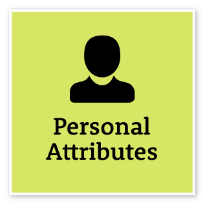 Display Resilience and CourageBe open and honest, prepared to express your views, and willing to accept and commit to changeDisplay Resilience and CourageBe open and honest, prepared to express your views, and willing to accept and commit to changeBe flexible, show initiative and respond quickly when situations changeGive frank and honest feedback and adviceListen when ideas are challenged, seek to understand the nature of the comment and respond appropriatelyRaise and work through challenging issues and seek alternativesRemain composed and calm under pressure and in challenging situationsAdeptAct with IntegrityBe ethical and professional, and uphold and promote the public sector valuesAct with IntegrityBe ethical and professional, and uphold and promote the public sector valuesRepresent the organisation in an honest, ethical and professional waySupport a culture of integrity and professionalismUnderstand and help others to recognise their obligations to comply with legislation, policies, guidelines and codes of conductRecognise and report misconduct and illegal and inappropriate behaviourReport and manage apparent conflicts of interest and encourage others to do soIntermediate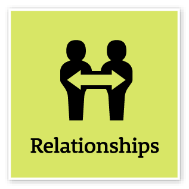 Communicate EffectivelyCommunicate clearly, actively listen to others, and respond with understanding and respectCommunicate EffectivelyCommunicate clearly, actively listen to others, and respond with understanding and respectFocus on key points and speak in plain EnglishClearly explain and present ideas and argumentsListen to others to gain an understanding and ask appropriate, respectful questionsPromote the use of inclusive language and assist others to adjust where necessaryMonitor own and others’ non-verbal cues and adapt where necessaryWrite and prepare material that is well structured and easy to followCommunicate routine technical information clearlyIntermediateInfluence and NegotiateGain consensus and commitment from others, and resolve issues and conflictsInfluence and NegotiateGain consensus and commitment from others, and resolve issues and conflictsNegotiate from an informed and credible positionLead and facilitate productive discussions with staff and stakeholdersEncourage others to talk, share and debate ideas to achieve a consensusRecognise diverse perspectives and the need for compromise in negotiating mutually agreed outcomesInfluence others with a fair and considered approach and sound argumentsShow sensitivity and understanding in resolving conflicts and differencesManage challenging relationships with internal and external stakeholdersAnticipate and minimise conflictAdept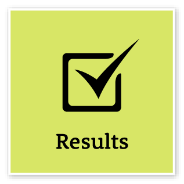 Think and Solve ProblemsThink, analyse and consider the broader context to develop practical solutionsThink and Solve ProblemsThink, analyse and consider the broader context to develop practical solutionsResearch and apply critical-thinking techniques in analysing information, identify interrelationships and make recommendations based on relevant evidenceAnticipate, identify and address issues and potential problems that may have an impact on organisational objectives and the user experienceApply creative-thinking techniques to generate new ideas and options to address issues and improve the user experienceSeek contributions and ideas from people with diverse backgrounds and experienceParticipate in and contribute to team or unit initiatives to resolve common issues or barriers to effectivenessIdentify and share business process improvements to enhance effectivenessAdept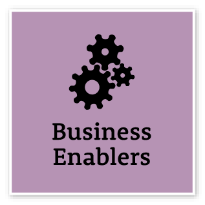 TechnologyUnderstand and use available technologies to maximise efficiencies and effectivenessTechnologyUnderstand and use available technologies to maximise efficiencies and effectivenessIdentify opportunities to use a broad range of technologies to collaborateMonitor compliance with cyber security and the use of technology policiesIdentify ways to maximise the value of available technology to achieve business strategies and outcomesMonitor compliance with the organisation’s records, information and knowledge management requirementsAdeptProject ManagementUnderstand and apply effective planning, coordination and control methodsProject ManagementUnderstand and apply effective planning, coordination and control methodsPerform basic research and analysis to inform and support the achievement of project deliverablesContribute to developing project documentation and resource estimatesContribute to reviews of progress, outcomes and future improvementsIdentify and escalate possible variances from project plansIntermediateCOMPLEMENTARY CAPABILITIESCOMPLEMENTARY CAPABILITIESCOMPLEMENTARY CAPABILITIESCOMPLEMENTARY CAPABILITIESCOMPLEMENTARY CAPABILITIESCapability group/setsCapability nameDescriptionLevel 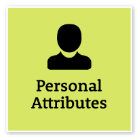 Manage SelfManage SelfShow drive and motivation, an ability to self-reflect and a commitment to learningIntermediateValue Diversity and InclusionValue Diversity and InclusionDemonstrate inclusive behaviour and show respect for diverse backgrounds, experiences and perspectivesFoundational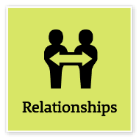 Commit to Customer ServiceCommit to Customer ServiceProvide customer-focused services in line with public sector and organisational objectivesIntermediateWork CollaborativelyWork CollaborativelyCollaborate with others and value their contributionIntermediate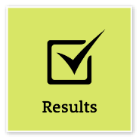 Deliver ResultsDeliver ResultsAchieve results through the efficient use of resources and a commitment to quality outcomesIntermediatePlan and PrioritisePlan and PrioritisePlan to achieve priority outcomes and respond flexibly to changing circumstancesIntermediateDemonstrate AccountabilityDemonstrate AccountabilityBe proactive and responsible for own actions, and adhere to legislation, policy and guidelinesIntermediate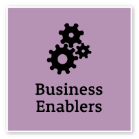 FinanceFinanceUnderstand and apply financial processes to achieve value for money and minimise financial riskFoundationalProcurement and Contract ManagementProcurement and Contract ManagementUnderstand and apply procurement processes to ensure effective purchasing and contract performanceIntermediate